UddannelsesprogramLæger i hoveduddannelse i neurologi Odense forløbNeurologisk afdeling Odense Universitets Hospital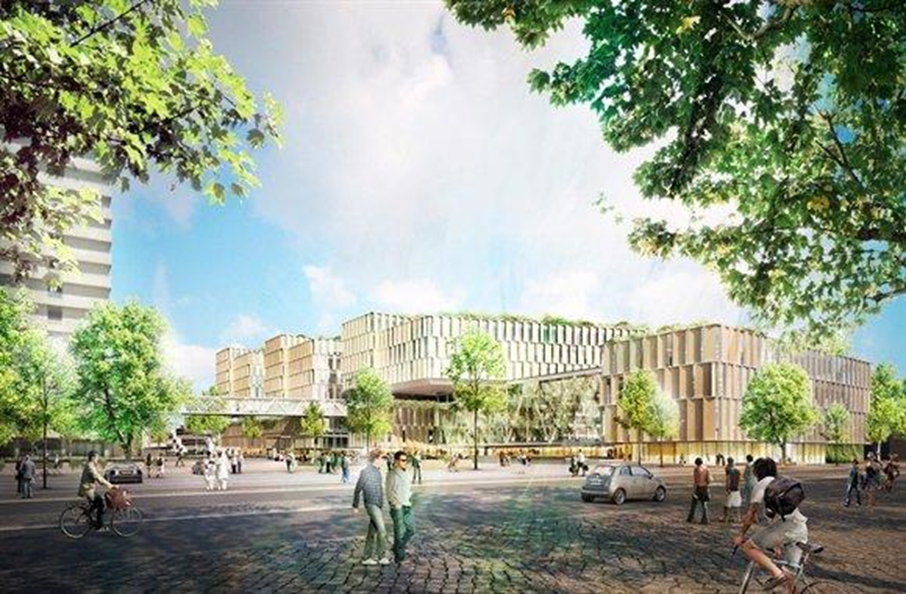 August 2022Kære kollegaVelkommen til Neurologisk afdeling, Odense Universitetshospital, hvor du som led i din hoveduddannelse i neurologi skal være i 24 måneder. Dette er dit afdelingsspecifikke uddannelsesprogram gældende for din ansættelse i Odense. UddannelsesforløbI Videreuddannelsesregion Syd er der årligt 8 hoveduddannelsesforløb til besættelse. Der er i alt 4 forløb hvor forløb; Aabenraa, Sønderborg, Esbjerg og Odense forløb. Neurologisk afdeling I Odense indgår i samtlige forløb med 12 måneder beliggende i løbet af hoveduddannelsen for de første 3 forløb, og 24 måneder for Odense forløbet.  Dette uddannelsesprogram gælder for Odense forløbet, hvor 24 måneder ligger i Neurologisk afdeling i Odense. Fordelingen af kompetencerne er besluttet i et samarbejde mellem de neurologiske afdelinger i Videreuddannelsesrådet i Region Syd, repræsenteret af de uddannelsesansvarlige overlæger samt repræsentanter for Yngre Neurologer.I dette uddannelsesprogram kan du se hvilke kompetencer du skal erhverve dig, i hvilken funktion eller team de opnås og bedømmes samt hvilke læringsstrategier vi anbefaler dig at anvende. Derudover kan du se hvilke metoder der skal anvendes til kompetencevurdering samt hvem der er ansvarlig for denne vurdering. En nærmere beskrivelse af læringsstrategier og kompetencevurderingsmetoder findes i dit generelle uddannelsesprogram, som du har modtaget i begyndelsen af din hoveduddannelse. Det generelle uddannelsesprogram omfatter fordelingen af kompetencer gennem hele dit hoveduddannelsesforløb.Introduktion til afdelingenInden din ansættelse hos os modtager du introduktionsmateriale om afdelingen. De første fem hverdage er afsat til introduktion med gennemgang af afdelingen, arbejdsopgaver, kliniske retningslinjer, IT-systemer, vejledning samt relevante neurologiske emner. Du har to følge-bagvagter hvor du går med en erfaren bagvagt samt en følge trombolysevagt hvor du følger en speciallægevagt. I specialambulatorierne vil der være en særskilt introduktion til arbejdet inden du selvstændigt varetager opgaverne.Din kliniske uddannelse, udvikling og oplæring inden for de syv lægerollerDet er vores målsætning at du i løbet af din ansættelse opnår bredde, dybde og selvstændighed i håndteringen af neurologiske patienter samt de arbejdsopgaver som er knyttet hertil. Du vil løbende blive oplært i en struktureret tilgang til arbejdet. I den forbindelse er det vigtigt at understrege, at du selv har et ansvar for din egen læring. Det betyder at du løbende skal reflektere over kvaliteten af din egen praksis. Din kliniske oplæring foregår ved supervision, vejledning og ved drøftelse af kliniske problemstillinger med dine kolleger og din hovedvejleder. Derudover er der læringsværdi ved de mange mono- såvel som tværfaglige konferencer internt i afdelingen samt med samarbejdspartnere fra de øvrige afdelinger på OUH. Endvidere er der læringsmuligheder ved de mere formelle uddannelsesseancer der afholdes flere gange om ugen og ved morgenkonferencen hver morgen. Selvstudium er helt afgørende for at opnå kendskab til specialets teoretiske fundament og det forventes, at du er aktivt opsøgende for at styrke din teoretiske viden både generelt og i særdeleshed i relation til de sygdomme og patientcases som du præsenteres for gennem dit kliniske arbejde.Kompetencevurdering foregår konkret ved observation ved patientkontakter, konferencer og undervisning samt ved gennemgang af tilsyn og patientcases. Metoderne omfatter evalueringsskabelon og sen Mini-CEX, kompetencekort, audit og case-baseret diskussion. Der skelnes mellem en formativ og summativ kompetencevurdering. Førstnævnte er en vurdering til identifikation af potentielle indsatsområder, mens en summativ kompetencevurdering er en egentlig godkendelse af kompetencen. Vi anbefaler at du løbende træner dig i færdighederne gennem en formativ kompetencevurdering.Formålet med kompetencevurdering er i fællesskab at du opnår sikkerhed for og tillid til dit vidensniveau og dermed grundlaget for, at du kan træffe kompetente kliniske beslutninger. Vi sikrer at minimumskravene i målbeskrivelsen er opfyldt og dermed at kvaliteten og sikkerheden i din patientbehandling er i orden. Vi skaber rammerne for, at du kan opnå en systematisk og rationel oplæring samt udvikling i dine kompetencer, at du kan vurdere kvaliteten af din egen praksis og at du kan tage initiativ til forbedringer gennem en formativ vurdering af dine kompetencer.I uddannelsesprogrammet er de enkelte kompetencer inddelt i lægerollen medicinsk ekspert/lægefaglig samt i de øvrige lægeroller. I dit generelle uddannelsesprogram er lægerollerne beskrevet. Nedenfor er dog anført en kort gennemgang af de syv lægeroller: Medicinsk ekspert / lægefaglig: Styre og mestre patientkonsultation, diagnostisk undersøgelse og behandling / procedure og opfølgning, herunder inddragelse af patientens ønsker, forståelse og livssituation. Applicere etiske principper i daglige problemstillingerKommunikator: Mestre mundtlig og skriftlig kommunikation med patienter og pårørende, herunder kunne varetage den vanskelige samtale og svære besked. Mestre mundtlig og skriftlig kommunikation med samarbejdspartnere og mestre korrekt journalføring og anvende IT-systemerSamarbejder: Forhandle fælles agenda eller behandlingsplan med patienten og bidrage til at patienten kan tage vare på egen behandling (blive ekspert i egen sygdom) og eget helbred. Arbejde sammen med relevante parter i afvikling af stuegang, ambulatorium, overflytning, indlæggelse og udskrivning af en patient. Arbejde sammen med andre faggrupper og andre specialerLeder / administrator / organisator: Administrere egen tid og opgaver. Arbejde struktureret, prioritere opgaver og tage beslutninger, dvs. lede i forbindelse med akutte situationer, lede stuegang, ambulatorium og vagtarbejde. Kunne påtage sig lederrollen og kende til forhold af betydning for succesfuld ledelse af teams. Indberette utilsigtede hændelser (UTH) og bivirkningerSundhedsfremmer: Varetage patientuddannelse, herunder at holde fokus på patientcompliance. Vejlede og rådgive vedrørende sundhed og sygdomAkademiker / forsker / underviser: Anvende bedste praksis, herunder følge retningslinjer og instrukser. Opsøge ny viden ved kritisk vurdering af videnskabelige artikler, journal club, eller deltagelse i konferencer. Vejlede og supervisere lægestuderende og lægerProfessionel: Sige fra og søge råd når egen kompetence ikke er tilstrækkelig. Følge op på arbejdsopgaver såsom sikring af svar til patienter og kollegerOrganisation af arbejdsfunktionerDu vil i løbet af din ansættelse varetage bagvagtsfunktion, tilsyn, stuegang på vores sengeafsnit, samt være tilknyttet forskellige specialambulatorier. På den måde sikres en sammenhæng mellem dit uddannelsesprogram og dine arbejdsopgaver. Arbejdsplanen - som omfatter 14 uger ad gangen - sikrer kontinuitet i din uddannelse. Vi bestræber os efter at du vil være tilknyttet et sengeafsnit med sammenhængende stuegangsdage. Den individuelle uddannelsesplan og vejledningFor at understøtte din uddannelse får du tildelt en hovedvejleder inden du begynder. Der skal afholdes mindst tre og gerne flere samtaler med din hovedvejleder. Ved alle samtaler skal du udarbejde en individuel uddannelsesplan. Denne uddannelsesplan fungerer som dit personlige redskab som skal understøtte din læringsproces, øge din motivation og fokus for læring, integrere teori og praksis og dermed sætte dig i centrum for din proces i at blive speciallæge i neurologi. Med andre ord at hjælpe dig til at strukturere din løbende kompetenceudvikling.Uddannelsesplanen skal indeholde en helt konkret beskrivelse af, hvilke kompetencer du skal fokusere på at opnå i den kommende periode, hvor de skal opnås og hvordan de skal evalueres og af hvem.I uddannelsesplanen kan du også beskrive særlige uddannelsesbehov eller interesser samt en vurdering af hvordan de kan tilgodeses. Ved den efterfølgende vejledersamtale følges der op på, om uddannelsesplanen er opfyldt. I den sammenhæng er det vigtigt, at du løbende reflekterer over din læringsproces og indfører dette i din aktuelle uddannelsesplan. Vejledersamtalerne aftales i god tid i forvejen, så samtalerne kan planlægges i eksempelvis de ambulante programmer. Samtalerne afvikles indenfor den almindelige arbejdstid. Husk altid at sende en kopi af din uddannelsesplan til den uddannelsesansvarlige overlæge.Oversigt over formelle uddannelsesseancerVi forventer at du aktivt deltager i vores formelle uddannelsesseancer som er skemalage hver uge. For en kort beskrivelse se nedenfor. Planen over morgenundervisning udsendes hver måned på mail.Forskning på morgenkvisten – hver tirsdag kl. 8.15 til 8.30. Præsentation af afdelingens forskning. Målgruppe: Alle.Onsdagsundervisning – hver onsdag kl. 8.15 til kl. 9.00. Foredrag ved intern eller ekstern oplægsholde. .Undervisning målrettet alle læger. Planlægges af Ulrik Sodemann UKYL. Målgruppe: Alle læger.Torsdagsundervisning – hver torsdag kl. 8.20 til 9.00. Fremlæggelse af instruks, artikelgennemgang eller case inden for månedlige temaer. Planlægges af Line Marie Kristensen UKYL. Målgruppe: Uddannelseslæger.Fredagsklinik – hver anden fredag kl. 8.20 til 9.00. Gennemgang af klinisk case. Planlægges af professor Morten Blaabjerg. Målgruppe: Uddannelseslæger.Kompetencetavle – hver anden fredag kl.8.20-9.00. Gennemgang af kompetencetavlen, opnåede kompetencer og mål for de næstkommende uger. Planlægges af Uddannelsesansvarlig overlæge Helle Hvilsted og UKYL Peter Nørregaard. Målgruppe: Uddannelseslæger.Plan for kompetenceudvikling og kompetencegodkendelseNedenfor kan du se en oversigt over hvilke kompetencer du skal erhverve dig, hvor de opnås og bedømmes samt hvem der er ansvarlig for evalueringen. Der er foretaget en opdeling i lægerollen medicinsk ekspert/lægefaglig og i de øvrige seks lægeroller i henhold til målbeskrivelsen.De forskellige kompetencekort (KK1-5), mini-CEX og patientlister kan tilgås på neuro.dk:  Hoveduddannelsen - kompetencekort mv. - Dansk Neurologisk SelskabMedicinsk ekspert/lægefaglig i neurologi på tidligt niveau, jvf. målbeskrivelsenStuegangsfunktionØvrige lægelige roller evalueret i forbindelse med forvagtsfunktionØvrige lægelige roller evalueret i forbindelse med bagvagtsfunktion, jvf. målbeskrivelsen del IIMålsætninger vedrørende alment neurologisk ambulatorium og subspecialiseret ambulatorium (sklerose, neuroonkologi, bevægeforstyrrelser, søvnforstyrrelser, neuromuskulære sygdomme, ALS, myasteni)Målsætninger vedrørende undervisning og formidling15 patienter på patientliste Id-1360º evaluering efter ca. 6 månederMål nr.KompetenceKonkretisering af kompetenceLægerolleFunktion/team hvor kompetencen opnås og bedømmesKompetence-vurderingsmetodeMål: At kunne varetagepatientforløb medfølgende hovedsymptomEksempler på objektive fund eller væsentligeanamnestiske oplysningerEksempler på diagnoserLæringsstrategiAnsvarlig for vurderingIa-1BevidsthedsændringÆndring i bevidsthedsindhold (konfusion) Ændret bevidsthedsniveau F.eks.: Organisk psykosyndromMetabolisk comaØget intrakranielt trykEncephalitisHjernedødMedicinsk ekspert/lægefagligVagt, stuegangKlinisk arbejde, selvstudium, bedside vejledning og supervisionEvalueringsskabelon: TidligMini-CEXKliniske vejledereIa-2AnfaldsfænomenerKramper +/- ændring i bevidsthedsniveauSimple og komplekse fokale anfaldSynkopeF.eks.: EpilepsiNedsat cerebral perfusionPNES (psychogenic non-epileptic seizures)Medicinsk ekspert/lægefagligVagt, stuegangKlinisk arbejde, selvstudium, bedside vejledning og supervisionEvalueringsskabelon: TidligMini-CEXKliniske vejledereIa-3SøvnproblemerHypersomniNatlige anfald og adfærdsændringerF.eks.: NarcolepsiREM sleep behaviour disorder SøvnapnøNREM parasomniMedicinsk ekspert/lægefagligSøvnambulatorie / neurofysiologisk afsnitSamtale med professor CBKlinisk arbejde, selvstudium, bedside vejledning og supervisionEvalueringsskabelon: TidligMini-CEXProfessor CB, neurofysiologerIa-4Hukommelsesproblemer og andre klager vedrørende personlighedsændringer, opfattelses- og erkendelsesevneAmnesiAnomiDyskalkuliAgnosiAdfærdsændringer Ændret abstraktionsevneRum-/retningsforstyrrelseApraksiNeglect/inattentionF.eks.: Neurodegenerative sygdomme ApopleksiPostcommotionelt syndromNormaltryks hydrocephalusTransitorisk global amnesiMedicinsk ekspert/lægefagligVagt, stuegang, ambulatorie (feks. Cerebrovaskulært)Klinisk arbejde, selvstudium, bedside vejledning og supervisionEvalueringsskabelon: TidligMini-CEXKliniske vejledereIa-5Sprog og taleforstyrrelseAfasi DysartriDysfoniF.eks: ApopleksiAmyotrofisk lateral scleroseMyastenia gravisNeurodegenerative sygdommeMedicinsk ekspert/lægefagligVagt, stuegang, ambulatorieKlinisk arbejde, selvstudium, bedside vejledning og supervisionEvalueringsskabelon: TidligMini-CEXKliniske vejledereIa-6SynsforstyrrelserHemi-/kvadrantanopsi/bitemporalt synstabMonokulært synstabStasepapil og papilatrofiFarvesynsændringer ScotomerF.eks.: ApopleksiMultipel scleroseArteritis temporalis Idiopatisk intrakraniel hypertensionSinus tromboseMedicinsk ekspert/lægefagligVagt, stuegang, ambulatorieKlinisk arbejde, selvstudium, bedside vejledning og supervisionEvalueringsskabelon: TidligMini-CEXKliniske vejledereIa-7Pupilændringer og dobbeltsyn Anisokori Lysstiv pupil Adies pupil Relativ afferent pupildefekt Infranukleære eller nukleære øjenmuskelpareser Supranukleære øjenmuskelpareser Internukleær ophtalmoplegi Påvirkede sakkader Sakkader Square wave jerks Nystagmus F.eks.: Multipel sclerose Myasteni Atypisk parkinsonisme Cerebellare og vestibulære sygdomme Mononeuropatier ApopleksiMedicinsk ekspert/lægefagligVagt, stuegang, ambulatorieKlinisk arbejde, selvstudium, bedside vejledning og supervisionEvalueringsskabelon: TidligMini-CEXKliniske vejledereIa-8FøleforstyrrelserPerifer symmetrisk/asymmetrisk fordelte fundSensorisk ataxiPositiv RombergRadikulære udfaldHemiforme og medullært fordelte fund l’Hermittes tegnF.eks.: PolyneuropatiMononeuropatiMononeuritis multiplexBagstrengsaffektionMultipel skleroseTværsnitssyndrom incl. Brown-Sequard syndromDegenerative ryglidelserParaneoplastisk syndromMedicinsk ekspert/lægefagligVagt, stuegang, ambulatorieKlinisk arbejde, selvstudium, bedside vejledning og supervisionEvalueringsskabelon: TidligMini-CEXKliniske vejledereIa-9Kronisk episodisk hovedpine og ansigtssmerterMonosymptomatisk hovedpineHovedpine med ledsagesymptomerAnsigtssmerterF.eks.: Migræne Spændingshovedpine KlyngehovedpineTrigeminusneuralgi Medicininduceret hovedpineIdiopatisk intrakraniel hypertensionSubduralt hæmatomMedicinsk ekspert/lægefagligVagt, stuegang, ambulatorieKlinisk arbejde, selvstudium, bedside vejledning og supervisionEvalueringsskabelon: TidligMini-CEXIa-10Akut hovedpineTemporal ømhedStasepapilDiverse neurologiske symptomerNakke- og rygstivhedF.eks.: Subarachnoidalblødning Meningitis CNS vaskulitisGlaucomIntracerebral blødningSinustromboseMedicinsk ekspert/lægefagligVagt, stuegang, (hovedpineambulatorie)Klinisk arbejde, selvstudium, bedside vejledning og supervisionEvalueringsskabelon: TidligMini-CEXIa-11SmerterPerifereRadikulæreCentrale smerterSmerter fra bevægeapparatF.eks.: PolyneuropatiRadiculopatiThalamisk smertesyndromSpinalstenoseComplex regional pain syndromeMedicinsk ekspert/lægefagligVagt, stuegang, ambulatorieKlinisk arbejde, selvstudium, bedside vejledning og supervisionEvalueringsskabelon: TidligMini-CEXIa-12Svimmelhed og balanceproblemerVertigoNystagmusPositiv Dix-Hallpike’s manøvreHøretabHjertearytmi, pulsOrtostatisk blodtryksfaldPositiv Romberg Sensorisk ataxiF.eks.: Polyneuropati Vestibulære sygdommeMultipel skleroseNeurodegenerative lidelserAutonom dysfunktionMedicinsk ekspert/lægefagligVagt, ambulatorie, stuegangKlinisk arbejde, selvstudium, bedside vejledning og supervisionEvalueringsskabelon: TidligMini-CEXIa-13Kraftnedsættelse I (1.motorneuron)Spastisk hemipareseTetraparese, parapareseSpasticitetHyperrefleksiF.eks.: ApopleksiRumopfyldende processer, intrakranielt og spinaltMultipel skleroseTransversel myelit TværsnitAmyotrofisk lateral skleroseHereditær spastisk parapareseLocked-in syndromCentral pontin myelinolyseMedicinsk ekspert/lægefagligVagt, stuegang, ambulatorieKlinisk arbejde, selvstudium, bedside vejledning og supervisionEvalueringsskabelon: TidligMini-CEXIa-14Kraftnedsættelse II (2.motorneuron)Slappe pareserHyporefleksiFascikulationerAtrofiUdtrætningsfænomenerF.eks.: PolyneuropatiMononeuropatiCritical illness polyneuropati/myopatiMotorneuronsygdomNeuromuskulære transmissionsdefekterMyopatiMedicinsk ekspert/lægefagligVagt, stuegang, ambulatorieKlinisk arbejde, selvstudium, bedside vejledning og supervisionEvalueringsskabelon: TidligMini-CEXIa-15Rystetendens og andre ufrivillige bevægelserHypokinesiHyperkinesi: tremor, dystoni og spjæt (tics, chorea, myoklonier)AtaxiRigiditetPåvirkede posturale reflekserF.eks.: Parkinsonisme Huntingtons choreaTourette syndromEssentiel tremorSpinocerebellare lidelser DystonierRestless legs syndromeMedicinsk ekspert/lægefagligVagt, stuegang, ambulatorieKlinisk arbejde, selvstudium, bedside vejledning og supervisionEvalueringsskabelon: TidligMini-CEXMål nr.KompetenceKonkretisering af kompetenceLægerolleFunktion/team hvor kompetencen opnås og bedømmesLæringsstrategiKompetence-vurderingsmetodeAnsvarlig for vurderingII-1Lede tværfaglig samarbejdssituationLede tværfaglig samarbejdssituation på stuegangLeder/administratorSamarbejderStuegangKlinisk arbejdeBedside vejledning og supervisionKonferencer og undervisning360° feedbackHovedvejleder / stuegangsansvarlig speciallægeII-2Kunne varetage det lægelige arbejde såvel selvstændigt som i teamsKunne varetage det lægelige arbejde såvel selvstændigt som i teams på stuegangSamarbejderStuegangKlinisk arbejdeBedside vejledning og supervision360° feedbackHovedvejleder / Stuegangsansvarlig speciallægeII-3Identificere risikoadfærd og samtale om profylaktiske tiltagIdentificere risikoadfærd og samtale om profylaktiske tiltag på stuegangSundhedsfremmerKommunikatorStuegangKlinisk arbejdeBedside vejledning og supervisionKonferencer og undervisningDirekte observationStuegangsansvarlig speciallægeII-4Varetage vanskelig samtale Varetage vanskelig samtale på stuegangKommunikatorProfessionelStuegangKlinisk arbejdeDirekte observationKK1Stuegangsansvarlig speciallægeII-5Rationelt forbrug af parakliniske tests under hensyntagen til ressourcerRationelt forbrug af parakliniske tests under hensyntagen til ressourcer på stuegangProfessionelStuegangKlinisk arbejdeDirekte observationAuditStuegangsansvarlig speciallægeII-6Tage stilling tiludskrivelse,behov for yderligere udredning/behandling/rehab.kommunikere dette til patient og personaleTage stilling til udskrivelseBehov for yderligere udredning/behandling/rehab.kommunikere dette til patient og personale på stuegangProfessionalKommunikatorStuegangKlinisk arbejdeDirekte observation Stuegangsansvarlig speciallægeII-7 Rettidig skrive epikriseTage stilling til genoptrænings-foranstaltningerRettidig skrive epikrise Tage stilling til genoptrænings-foranstaltninger på stuegangLeder /Administrator /organisatorStuegangKlinisk arbejdeAuditStuegangsansvarlig speciallægeMål nr.KompetenceKonkretisering af kompetenceLægerolleFunktion/team hvor kompetencen opnås og bedømmesLæringsstrategiKompetence-vurderingsmetodeAnsvarlig for vurderingII-8Prioritere arbejdsopgaverHandle effektivtDisponere tidPrioritere arbejdsopgaverHandle effektivtDisponere tid i forbindelse med forvagtsfunktionProfessionelForvagtKlinisk arbejdeBedside vejledning og supervisionKonferencer og undervisning360° feedbackHovedvejlederII-9Lede og samarbejde med kolleger og andre personalegrupperLede og samarbejde med kolleger og andre personalegrupper i forbindelse med forvagtsfunktionLeder / administrator / organisatorForvagtKlinisk arbejdeBedside vejledning og supervision360° feedbackHovedvejlederII-10Kunne anvende Lov om anvendelse af tvang i psykiatrien Kunne anvende Lov om patienters retsstilling (kørekort)Kunne anvende regler vedr. kørekort ved neurologiske sygdommeKunne anvende Lov om anvendelse af tvang i psykiatrien Kunne anvende Lov om patienters retsstilling (kørekort)Kunne anvende regler vedr. kørekort ved neurologiske sygdomme i forbindelse med forvagtsfunktionLeder / administrator / organisatorProfessionelForvagtStuegangAmbulatorieKlinisk arbejdeBedside vejledning og supervisionKonferencer og undervisningJournalauditDirekte observationHovedvejlederMål nr.KompetenceKonkretisering af kompetenceLægerolleFunktion/team hvor kompetencen opnås og bedømmesLæringsstrategiKompetence-vurderingsmetodeAnsvarlig for vurderingII-11Supervisere forvagtenSupervisere forvagten i forbindelse med bagvagtsfunktionKommunikationBagvagtKlinisk arbejde360° feedbackKK4HovedvejlederFAM koordinatorII-12Visitere under hensyntagen til kliniske problemstillinger og ressourcerVistere under hensyntagen til kliniske problemstilliger og ressourcer med bagvagtsfunktionSamarbejderLeder / administrator / organisatorBagvagtKlinisk arbejdeDirekte observationKK2HovedvejlederFAM koordinatorII-13Prioritere arbejdsopgaverHandle effektivtDisponere tidPrioritere arbejdsopgaverHandle effektivtDisponere tid i forbindelse med bagvagtsfunktionProfessionelBagvagtKlinisk arbejde360° feedbackHovedvejlederFAM koordinatiorII-14Kunne gå tilsyn på andre afdelingerUd fra oplæg at svare kort og præcist på spørgsmål og konkludere ud fra symptomer, fund og paraklinik samt anbefale tiltag fra henvisende afdelingProfessionelSamarbejderKommunikatorBagvagtTilsynsfunktionKlinisk arbejdeBedside vejledning ogsupervisionKonferencer og undervisningCase-baseret diskussion20 tilsynHovedvejlederFAM koordinatorII-15Kunne redegøre for regler vedrørende hjernedødsdiagnoseKunne redegøre for regler vedrørende hjernedødsdiagnose i forbindelse med bagvagtsfunktionProfessionelBagvagtKlinisk arbejdeBedside vejledning ogsupervisionCase-baseret diskussionSpeciallægevagtII-16Varetage trombolysefunktionPrioritere arbejdsopgaverHandle effektivtDisponere tid i forbindelse med trombolysefunktionProfessionelMedicinsk ekspert / lægefagligBagvagtKlinisk arbejdeBedside vejledningTrombolysekørekortDirekte observation KK3SpeciallægevagtMål nr.KompetenceKonkretisering af kompetenceLægerolleAktivitet/funktion hvor kompetencen opnås og bedømmesLæringsstrategiKompetence-vurderingsmetodeAnsvarlig for vurderingII-17Udfærdige udredningsprogram i samarbejde med samarbejdspartnereFølge op på planer og beslutningerUdfærdige udredningsprogram i samarbejde med samarbejdspartnere og følge op på planer og beslutninger i forbindelse med varetagelse af alment neurologisk ambulatorium.SamarbejderProfessionelAmbulatorieKlinisk arbejdeJournalauditHovedvejlederII-18Kende og anvende etablerede regimer/instrukser for udredning, behandling og rehabiliteringKende og anvende etablerede regimer/instrukser for udredning, behandling og rehabilitering i forbindelse med varetagelse af subspecialiseret neurologisk ambulatoriumProfessionelSpecialeambulatoriumKlinisk arbejdeAuditHovedvejleder eller klinisk vejleder tilknyttet specialambulatoriumII-19Identificere og konferere afvigende problemstillinger i forhold til gængs behandlingVed klinisk arbejde i et subspecialiseret neurologisk ambulatorium at være i stand til at vurdere sin grad af bekymring ved uklare kliniske tilfælde og sige fra, når opgaven overstiger egne begrænsningerProfessionelSpecialambulatoriumKlinisk arbejdeBedside vejledning ogsupervisionKonferencer og undervisningAudit20 patienterHovedvejleder eller klinisk vejleder tilknyttet specialambulatoriumII-20Udfærdige fem speciallægeerklæringer og/eller statusattesterUdfærdige fem speciallægeerklæringer og/eller statusattester i forbindelse med varetagelse af subspecialiseret neurologisk ambulatoriumSamarbejderKommunikatorPofessionelSpecialambulatoriumKlinisk arbejdeAudit af 5 erklæringer/attesterHovedvejleder eller klinisk vejleder tilknyttet specialambulatoriumII-21Vejlede neurologiske patienter om specielle forhold: erhverv, kørekort, serviceloven, patientforeningerVejlede pårørendeVejlede neurologiske patienter om specielle forhold: erhverv, kørekort, serviceloven, patientforeningerVejlede pårørende i forbindelse med varetagelse af subspecialiseret neurologisk ambulatoriumProfessionel KommunikatorSpecialambulatoriumKlinisk arbejdeAuditHovedvejleder eller klinisk vejleder tilknyttet specialambulatoriumMål nr.KompetenceKonkretisering af kompetenceLægerolleAktivitet/funktion hvor kompetencen opnås og bedømmesLæringsstrategiKompetence-vurderingsmetodeAnsvarlig for vurderingII-22Fremlægge klinikpatientFinde velegnet patient. Fremlægge kort relevant anamnese.Fremvise kort relevant objektiv undersøgelse.Inddrage kollegers vurdering og fremlægge konklusion.KommunikatorProfessionelPatientdemonstration ved stuegang eller fredagsklinikKlinisk arbejdeDirekte observation KK4Stuegangsansvarlig speciallæge eller professor MBLII-23Anvende forskellige pædagogiske læringsmetoder i praksis for forskellige målgrupper (supervision af lægestuderende, klinikker, case-baseret undervisning og foredrag)Tilegne sig ny viden og anvende en systematisk tilgang til egen læring og udvikle refleksiv tilgang til egen praksis. Undervise personale med forskellig uddannelsesmæssig baggrundAkademiker/forsker og underviserKommunikatorTorsdagsundervisningUndervisning af sygeplejerskerKlinisk arbejdeDirekte observation KK4Hovedvejleder eller klinisk vejleder tilknyttet specialambulatoriumII-24Supervisere og vejlede yngre lægekollegerVaretage kommunikationsopgaven: Supervisere og vejlede yngre lægekollegaerAkademiker/forsker og underviserKommunikatorStuegang, vagtKlinisk arbejdeDirekte observation KK4Hovedvejleder eller stuegangsansvarlig speciallægeII-25Udarbejde skriftlig patientinformation og kliniske retningslinjerVaretage kommunikationsopgaven: Udarbejde skriftlig patientinformation og kliniske retningslinjerKommunikatorAmbulatorie, stuegangKlinisk arbejdeAuditHovedvejleder eller klinisk vejleder tilknyttet specialambulatoriumII-27Stille og besvare et videnskabeligt spørgsmål med udgangspunkt i en konkret klinisk problemstilling (problem-based learning)Redegøre for formål.Redegøre for materiale og metode.Redegøre for resultater.Diskutere resultater og fremlægge en kvalificeret konklusion.Akademiker/forsker og underviserKommunikatorTorsdagsundervisningForskningstrænings-opgaveDirekte observation KK5Hovedvejleder eller klinisk vejleder tilknyttet specialambulatorium